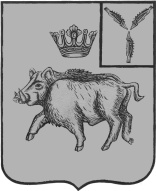 СОБРАНИЕ ДЕПУТАТОВБАЛТАЙСКОГО МУНИЦИПАЛЬНОГО РАЙОНАСАРАТОВСКОЙ ОБЛАСТИДевяностое заседание Собрания депутатовпятого созываРЕШЕНИЕот 13.12.2021 № 620        с. БалтайО внесении изменений в решение Собрания депутатов Балтайского муниципального района от 26.01.2016 №46 «Об утверждении Положение об оплате труда работников муниципального казенного учреждения «Балтайский методический центр»В соответствии с соответствии с постановлением Правительства Саратовской области от 1 ноября 2021 года № 927-П «О повышении должностных окладов (окладов, ставок заработной платы) работников государственных учреждений области, работников, замещающих должности, не являющиеся должностями государственной гражданской службы области, и осуществляющих техническое обеспечение деятельности органов государственной власти области и иных государственных органов области, рабочих, занятых на работах по обслуживанию органов государственной власти области и иных государственных органов области», постановлением администрации Балтайского муниципального района от 25 ноября 2021 года № 406 «О повышении оплаты труда работников муниципальных казенных и бюджетных учреждений Балтайского муниципального района с 1 декабря 2021 года», руководствуясь Уставом Балтайского муниципального района Саратовской области, Собрание депутатов Балтайского муниципального района,РЕШИЛО:1.Внести в решение Собрания депутатов Балтайского муниципального района от 26.01.2016 № 46 «Об утверждении Положение об оплате труда работников муниципального казенного учреждения «Балтайский методический центр» (с изменениями от 12.03.2018 № 235, от 30.01.2019 №350, от 25.10.2019 №388, от 29.10.2020 № 498, от 27.10.2021 №580) следующее изменение:1.1.Приложения № 1-2 к Положению об оплате труда работников муниципального казенного учреждения «Балтайский методический центр» изложить в новой редакции согласно приложениям № 1-2.2.Настоящее решение вступает в силу со дня его обнародования и распространяется на правоотношения, возникшие с 1 декабря 2021года.3.Контроль за исполнением настоящего решения возложить на постоянную комиссию Собрания депутатов Балтайского муниципального района Саратовской области по бюджетно-финансовой политике и налогам.Председатель Собрания депутатовБалтайского муниципального района                                            Н.В.МеркерГлава Балтайскогомуниципального района                                                                  А.А.ГруновПриложение № 1к решению Собрания депутатовБалтайского муниципального района Саратовской областиот 13.12.2021 № 620Должностные оклады работников муниципального казенного учреждения «Балтайский методический центр»Приложение № 2к решению Собрания депутатовБалтайского муниципального района Саратовской областиот 13.12.2021 № 620Окладыпо профессиям рабочих муниципального казенного учреждения «Балтайский методический центр»Наименование должностиДолжностной оклад (руб.)Директор методического центра7228Начальник ХЭГ6572Заведующий сектором муниципальных закупок6572Специалисты, служащиеМетодист5976Юрисконсульт5976Специалист по муниципальным закупкам5976Инженер5029Специалист по кадрам4858Наименование должностиДолжностной оклад(руб.)Водитель4866Рабочий по комплексному обслуживанию и ремонту зданий4677Уборщик служебных помещений4677Сторож4677